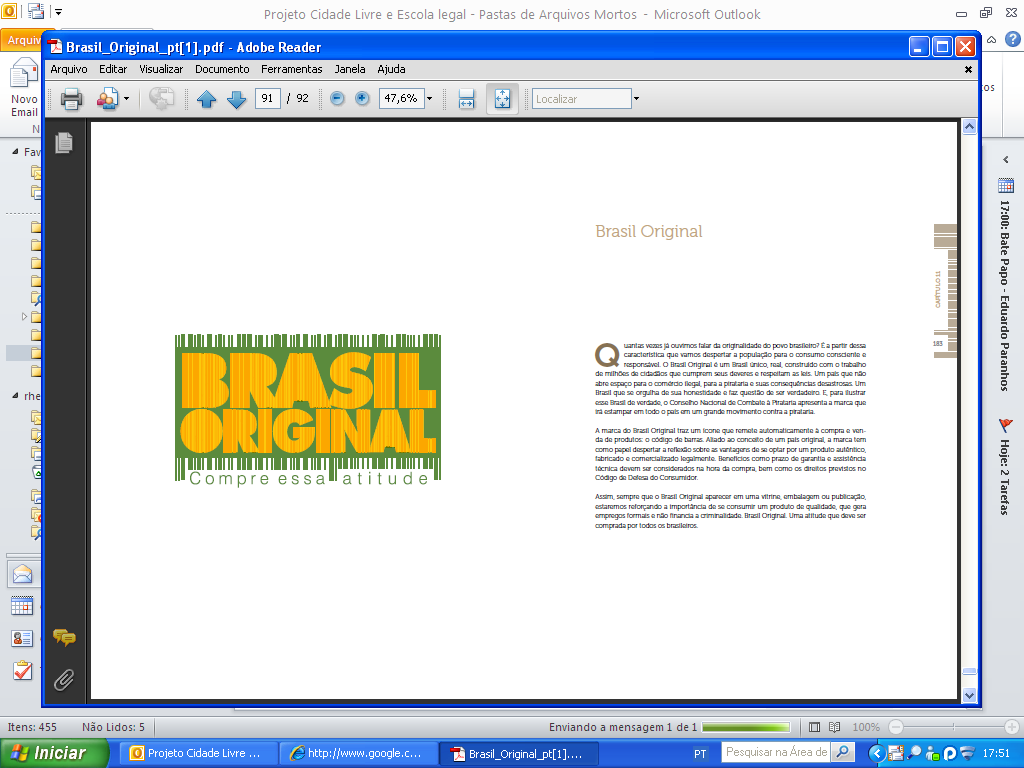 Prêmio Nacional de Combate à Pirataria 2014Ficha de Inscrição/IndicaçãoApós o preenchimento, deverá ser encaminhada para o CNCP até o dia 31/10/2014Responsável pela indicaçãoInformações do IndicadoCategoria (assinalar somente uma opção):(   ) Ações do eixo educacional/preventivo(   ) Ações do Eixo Econômico (   ) Ações do Eixo RepressivoDescrição da açãoSumário da ação/projeto Objetivos da ação/projeto Detalhamento da ação/projeto Resultados AlcançadosPrincipais fontes de referência Data do preenchimentoAssinaturas dos responsáveis pela indicação:Os campos abaixo deverão ser preenchidos somente pelos Membros da Comissão Julgadora.Avaliação por critérioNome:Orgão/Entidade:Cargo/função:Telefone de contato:Email para contato:Nome:Orgão/Entidade:Cargo/função:Local de trabalho:Telefone de contato:Email para contato:Qual o impacto e benefício desta ação na sociedade?Qual o impacto e benefício desta ação na economia?Descreva o que esta ação tem de inovação e criatividade?Se considerar que o Planejamento e Coordenação desta ação foi um diferencial nesta ação, explique o motivo.Qual a potencialidade de exemplo e motivação interna desta ação?Nome Completo AssinaturaCritérioNota  As notas deverão variar de “0” a “5” sendo “0” a nota mínima e ¨5¨ a nota máxima.1)	Impacto e benefício na sociedade 2)	Impacto e benefício na economia3)	Inovação e criatividade da iniciativa4)	Planejamento e Coordenação5)	Potencialidade de exemplo e motivação interna